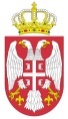 РЕПУБЛИКА СРБИЈАОПШТИНА ЋУПРИЈАОПШТИНСКА УПРАВА13. октобар бр. 7Број: 404-4-6/2020-04Дана: 02.06.2020. годинеЋупријаНа основу члана 60. став 1. тачка 2. Закона о јавним набавкама („Сл. гласник РС” бр. 124/12, 14/15 и 68/15 у даљем тексту: Закон), Општинска управа општине Ћуприја, објављује:I. ПОЗИВ ЗА ПОДНОШЕЊЕ ПОНУДАУ поступку јавне набавке мале вредности добра – набавка ситног канцеларијског материјала, бр. ЈН 404-4-6/2020-04, Наручилац Општинска управа општине Ћуприја, ул. 13. октобар бр. 7, ПИБ: 101375417, позива све заинтересоване понуђаче да поднесу своју писмену понуду у складу са конкурсном документацијом за јавну набавку мале вредности добра – набавка ситног канцеларијског материјала.Понуда мора да бити у целости припремљена у складу са конкурсном документацијом и мора да испуњава све услове у поступку јавне набавке по ЗЈН.1. ОПШТИ ПОДАЦИ О НАРУЧИОЦУОБЕЗБЕЂЕЊЕ СРЕДСТАВА ЗА ЈАВНУ НАБАВКУСредства за реализацију јавне набавке обезбеђена су Одлуком о буџету општине Ћуприја за 2020. годину („Сл. гласник општине Ћуприја“, бр. 45/19, 11/20 и 19/20) и Изменом и допуном финансијског плана за 2020. годину за Општинску управу општине Ћуприја, бр. 402-22/2020-01-2 од 18.05.2020. године, позиција 133, конто 426100, функција 130 Опште услуге.1.2 ПРЕДМЕТ ЈАВНЕ НАБАВКЕЈавна набавка мале вредности добра – набавка ситног канцеларијског материјала бр. ЈН 404-4-6/2020-04.Процењена вредност набавке износи 866.667,00 динара без ПДВ-а.Ознака из општег речника набавки: 30192000 – канцеларијски материјал.Предметна јавна набавка није обликована по партијама.1.3 ВРСТА ПОСТУПКА ЈАВНЕ НАБАВКЕПредметна јавна набавка се спроводи у поступку јавне набавке мале вредности, у складу са Законом о јавним набавкама („Сл. гласник РС“, бр. 124/12, 14/15 и 68/15) и Правилником о обавезним елементима конкурсне документације у поступцима јавних набавки и начину доказивања испуњености услова („Сл. гласник РС”, бр. 86/15), а по Одлуци о покретању поступка бр. 404-4-6/2020-04-1 од 02.06.2020. године.1.4 КРИТЕРИЈУМ ЗА ДОДЕЛУ УГОВОРАИзбор најповољније понуде наручилац ће извршити применом критеријума ,,најнижа понуђена цена“. Уколико две или више понуда имају исту најнижу понуђену цену, као најповољнија биће изабрана понуда оног понуђача који је понудио дужи рок важења понуде. Уколико ни након примене горе наведеног резервног елемента критеријума није могуће донети одлуку о додели уговора, наручилац ће уговор доделити понуђачу који буде извучен путем жреба. Наручилац ће писмено обавестити све понуђаче који су поднели понуде о датуму када ће се одржати извлачење путем жреба. Жребом ће бити обухваћене само оне понуде које имају једнаку најнижу понуђену цену исти гарантни рок и исти рок испоруке. Извлачење путем жреба наручилац ће извршити јавно, у присуству понуђача, и то тако што ће називе понуђача исписати на одвојеним папирима, који су исте величине и боје, те ће све те папире ставити у провидну кутију одакле ће извући само један папир. Понуђачу чији назив буде на извученом папиру ће бити додељен уговор. Понуђачима који не присуствују овом поступку, наручилац ће доставити записник извлачења путем жреба.1.5 РОК И НАЧИН ПОДНОШЕЊА ПОНУДАРок за подношење понуда је 10.06.2020. године до 12 часова, и благовременим ће се сматрати све понуде које стигну на писарници наручиоца најкасније последњег дана наведеног рока, до 12 часова.Наручилац ће по пријему понуде, назначити датум и сат њеног пријема.Понуду коју наручилац није примио у року одређеном за подношење понуда, односно која је примљена по истеку дана и сата до којег се могу понуде подносити, сматраће се неблаговременом. Наручилац ће након окончања поступка отварања понуда, неблаговремену понуду вратити неотворену понуђачу, са назнаком да је поднета неблаговремено.У року за подношење понуда понуђач може изменити, допунити или опозвати своју понуду на начин који је одређен за подношење понуда. Понуђач је дужан да јасно назначи који део понуде мења, односно која документа накнадно доставља.По истеку рока за подношење понуда понуђач не може да повуче нити да мења своју понуду, а уколико то учини или не потпише уговор  о јавној набавци када његова понуда буде изабрана као најповољнија, наручилац ће закључење уговора понудити првом следећем понуђачу чија је понуда била најповољнија.Понуде се подносе непосредно (лично) или путем поште на адресу наручиоца: ОПШТИНСКА УПРАВА ОПШТИНЕ ЋУПРИЈА, ул. 13. октобар бр. 7, 35230 Ћуприја, са назнаком: „Понуда за јавну набавку мале вредности добра – набавка ситног канцеларијског материјала бр. ЈН 404-4-6/2020-04, – НЕ ОТВАРАТИ –“.Понуда се сматра благовременом уколико је примљена од стране наручиоца до 10.06.2020. године до 12 часова, на писарници Општинске управе општине Ћуприја. Понуђач подноси понуду у затвореној коверти овереној печатом и на полеђини коверте наводи: назив и адресу понуђача, телефон, факс, е-mail понуђача и име и презиме за контакт именовано од стране понуђача.1.6 ВРЕМЕ И МЕСТО ОТВАРАЊА ПОНУДАОтварање понуда је јавно. Понуде ће се отварати одмах по истеку рока за подношење понуда, односно 10.06.2020. године у 12 часова и 15 минута.Отварање понуда ће се обавити у сали за састанке општине Ћуприја. Отварању понуда могу присуствовати сва заинтересована лица.              Пре почетка јавног отварања понуда, представници понуђача који ће присуствовати поступку отварања понуда, уколико нису власници или директори понуђача, дужни су да наручиоци предају Овлашћење представника понуђача, на основу којег ће доказати овлашћење за учешће у поступку јавне набавке понуда. Представници понуђача који не буду поднели писмено Овлашћење  представника понуђача могу само присуствовати поступку отварања понуде али не могу износити примедбе.1.7 РОК У КОМЕ ЋЕ НАРУЧИЛАЦ ДОНЕТИ ОДЛУКУ О ДОДЕЛИ УГОВОРАОдлука о додели уговора биће донета у року од 10 дана од дана јавног отварања понуда. Наведену одлуку наручилац ће објавити на Порталу јавних набвки и на својој интернет страници року од три дана од дана њеног доношења.1.8 НАЧИН ПРЕУЗИМАЊА КОНКУРСНЕ ДОКУМЕНТАЦИЈЕКонкурсна документација је доступна на Порталу јавних набавки и на интернет адреси: www.cuprija.rs1.9 УСЛОВИ ЗА УЧЕШЋЕ У ПОСТУПКУ ЈАВНЕ НАБАВКЕПраво учешћа имају сва физичка и правна лица која испуњавају услове из члана 75. и 76. Закона о јавним набавкама.Услови које сваки понуђач треба да испуни као и начин на који се доказује испуњеност услова су ближе одређени конкурсном документацијом.1.10 ЛИЦЕ ЗА КОНТАКТМилан Антић, дипл. правникСлавољуб Пођанин, економ, у вези техничке спецификацијетел. 035/8150-901Пун назив наручиоцаОпштинска управа ЋупријаАдреса наручиоцаУл. 13. октобар бр. 7Матичан број07183968Порески идентификациони број (ПИБ)101375417Шифра делатности8411Број текућег рачуна840-110640-45Телефон035/8150-901Факс035/8476-530Е-mailnabavke@cuprija.rs 